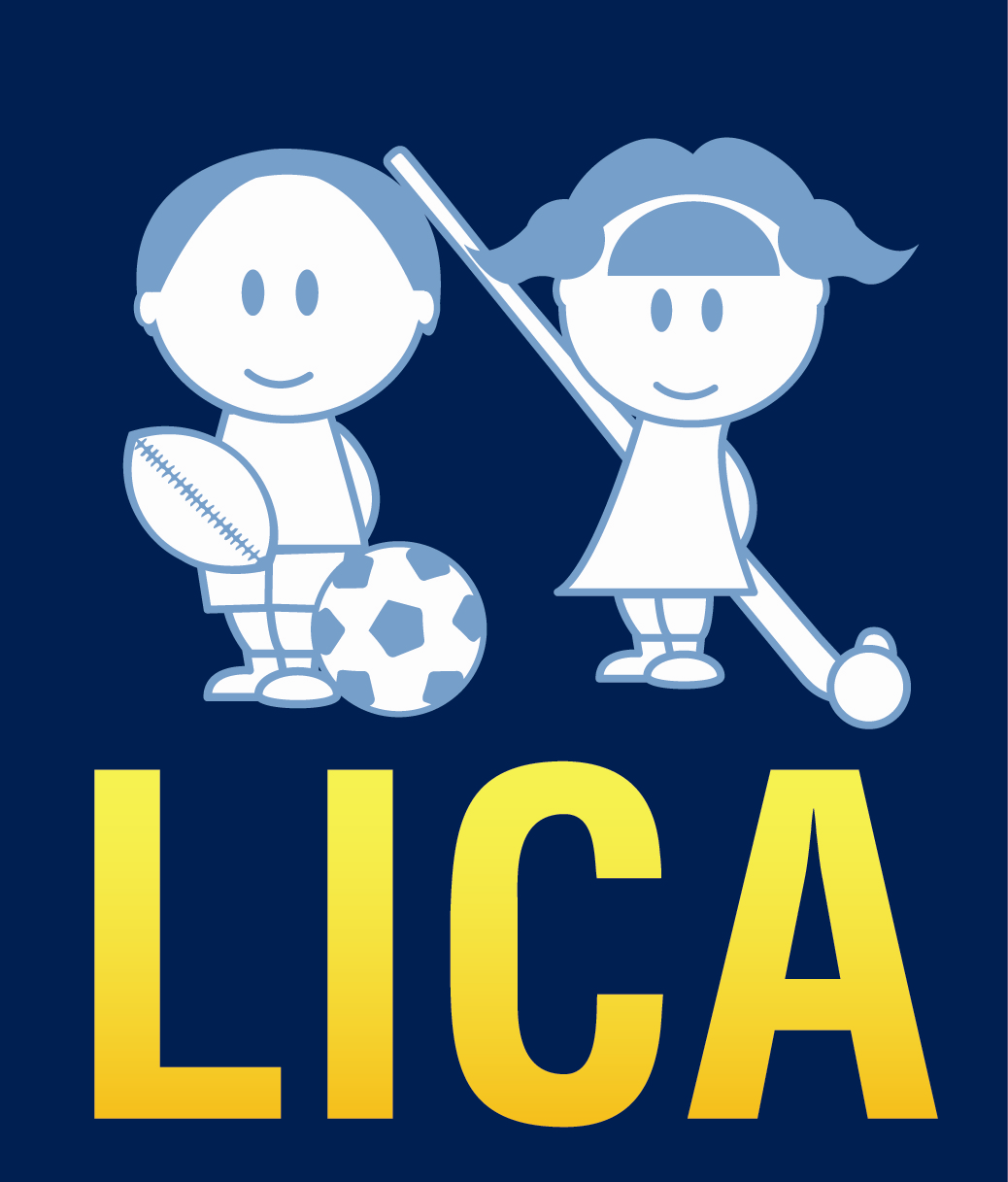  2018GIRA MAMI HOCKEY MAR DEL PLATA 2018Buenos Aires, Junio 2017De nuestra mayor consideración:Por la presente LICA – Organización de Eventos Deportivos - quiere invitarlas a participar de la  12da Gira de Mami’s Hockey que se realiza en la ciudad de Mar del Plata  el 9,10 y 11 de Noviembre del corriente año. Por este motivo hemos diseñado un programa integral que incluye alojamiento en hoteles exclusivos pa las delegaciones, asistencia médica en el torneo y toda la programación deportiva.Las invitamos a conocer nuestra propuesta y nos ponemos a su entera disposición pa cualquier consulta.Alberto Badino y Juan Manuel CasasPROPUESTA LICA:ACTIVIDADES DÍA VIERNESArribo a M del Plata el viernes y alojamiento en el Hotel Antártida a partir del mediodía. www.hotelantartida.com.ar,TORNEO RELAMPAGO  en las instalaciones del EMDER (4 canchas sintéticas )HORARIO de 17,30 hs a 22,30 hs en canchas de césped sintético. Contaremos con árbitros oficiales. Cada equipo disputara  3 partidos de clasificación y luego los cruces finales.Durante el evento los equipos serán convidados con café, medialunas y algo para picar.Se entregaran premios para los 1ros y 2dos puestos.2 botellas de agua mineral por jugadora.ACTIVIDADES DÍA SÁBADODesayuno americano a las 08:00hs en los respectivos hoteles.Encuentro de Mami´s Hockey.Fiesta de Premiación y Cena Show Sorpresa.El torneo/encuentro se realizá en las instalaciones del Club de la Unión del Sur que cuenta con 2 canchas de seven de césped sintético y 2 de césped natural en buen estado. Horario del Torneo/Encuentro: 9.30hs. a 17:00hs.El esquema está diseñado pa que todos los equipos jueguen la mayor cantidad de ptidos posibles.Se jugá por zonas de preclasificación y finales según corresponda: Copa de Oro, Copa de Plata y Copa de Bronce.Se otorgán premios a los 1° y 2° puestos de cada categoría y al 3º de  de Oro.El almuerzo se llevá a cabo durante el receso del mediodía (vianda) y está a cgo de Lica.Cena – Ocean Clubwww.ochoacatering.com.arMENÚ                                                           Copa de RecepciónVinos Blanco y TintoGaseosas Cerveza                                                                  Bocaditos FríosFosforitos de Jamón y QuesoPinchos Capresse con OlivaPavita con aioli Rose  sobre Mini Bhoio de Croissant con semillas de AmapolaBrusquetitas de Salmón Rosado Ahumado al CibouletteCiabbatitas Varias Variedad de SushiCalifornia RollsNew York RollsSalmón TatakiFutomaki VegetarianoPhiladelphiaNiguiriCalentitosPinchos de Ave GrilladosPinchos de Lomo GrilladosPincho de Cerdo con Ciruela y Salsa cítrica con mielMini Empanaditas 2 tipos                                                  Plato Principal ( van los dos platos )Pechugas Caprese  a la Crema de Ciboulettes( Rellenas de Muzzarella, Tomate, Albahaca y Aceitunas Negras )Guarnición de Papas Noisette y VegetalesYCrepés Verdes con Salsa de Tomates FrescosPerfumados con Albahaca                                                                       PostreHelado con Salsa de Frutos Rojos                                                                   BebidasGaseosasAgua Mineral c/ y s/ GasCervezaVinos Finos Tinto Valmont  y Blanco Castel ChandonChampaña Mercier Extra Brut (para brindis)Variette de MasasShow sorpresa y danceACTIVIDADES DIA DOMINGO:Desayuno Americano en el Hotel.Día completo en el Balneio “El Cmen” de Punta Mogotes,  www.playaselcarmen.com.ar Además, este año, continuamos con los servicios de sauna y masajes, previa reserva de turnos a medida que vayan llegando al balneio (servicio disponible entre las 10hs. y las 13hs.).Los servicios no incluyen:- Traslados a M del Plata y traslados internos- Almuerzo del Domingo en el balneario El Carmen.Categorías:MAMI´S HOCKEYReglamento: Mamis: son aquellas jugadoras mayores de 30 años, que comenzon a practic este deporte en la edad adulta. Además podrán tener en su equipo un máximo de 2 ex jugadoras que hayan dejado de practic el deporte por al menos cinco (5) años atrás. Y dos jugadoras entre 25 y 30 años, pudiendo estar en cancha solo 2 de estas participantes al mismo tiempo.Dado que nuestro seven tiene cácter de “encuentro”,  tendremos en cuenta algunas excepciones previa consulta con la organización del evento.Costo total por jugadora: Hotel 3 estrellas        $ 5900.-Consult otras opciones. y paquetes.El costo es por persona e incluye: Alojamiento  (desayuno, almuerzo y cena). Dos días, dos noches.Inscripción al torneo.Torneo Relámpago día Viernes Almuerzo (vianda) en el torneo pa el día sábado.Árbitros.Cobertura médica durante el torneo en forma permanente.Fiesta de Premiación y Cena Show Sorpresa.Balneario El Cmen de Punta Mogotes.Coordinación permanente.Remera del evento.Foto del evento.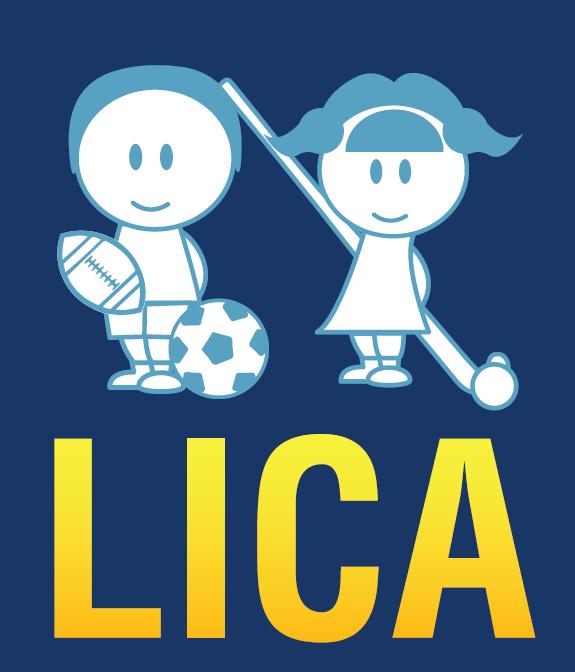 En caso de lluvia, instalaciones cubiertas pa llev a cabo el torneo. www.puntosurmdp.comCONSIDERACIONES GENERALESEstá previsto que en caso de lluvia las actividades de hockey se desrollen en espacios cubiertos con instalaciones aptas pa su práctica en forma reducida y con reglamentos adaptados.Las habitaciones del hotel se deberán entreg el día domingo luego del desayuno, pudiendo usse los vestuios del balneio previamente al regreso sus hoges.Por menues celíacos, vegetianos y religiosos, contactse con   previamente al evento.Las invitamos a ver las fotos y comentarios de las Giras 2007, 2008, 2009, 2010, 2011,2012 ,2013,2014,2015,2016 y 2017en nuestra pagina web: www.lica.com.arAnte cualquier duda, comuníquese con nosotros.                                                       Saludos cordiales,Alberto Badino y Juan Manuel Casas